Adhésion à la FDSEA de l’Ain :	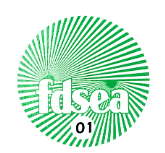 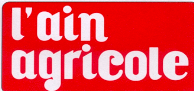 Abonnement à l’Ain Agricole uniquement si adhésion à la FDSEA de l’Ain 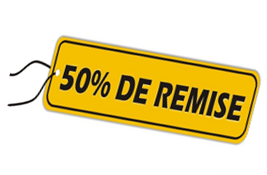 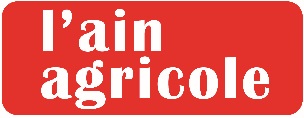 Abonnement au magazine Réussir uniquement si abonnement Ain agricoleComplément d’informationLe mode de règlement : 1 règlement par structure !Avantages CARTE MOISSON :Spécial anciens exploitants pour les assurés Groupama !Validation de l’adhésion  *Les données marquées par un astérisque dans le questionnaire doivent obligatoirement être fournies.   Dans le cas contraire, la gestion de la candidature ne sera pas possible.  Nouvelle réglementation sur la protection des donnéesDepuis le 25 mai 2018, date de l’entrée en vigueur du règlement général sur la protection des données, toutes les entreprises opérant dans l’UE, doivent suivre un ensemble de règles relatives à la protection des données.Le renforcement des règles relatives à la protection des données signifie que les citoyens auront un meilleur contrôle de leurs données à caractère personnel. Ainsi pour chaque donnée collectée, qui vous concerne personnellement ou votre exploitation vous donner votre consentement à la collecte de vos données. Si vous ne nous donnez pas votre consentement nous ne pourrons en aucun cas garder vos données et vous transmettre toutes les informations syndicales ! Sms : J’accepte de recevoir des relances pour les services de la FDSEA (commande carburant, TIC, PAC…)J’accepte de recevoir des appels à mobilisation J’accepte de recevoir des informations urgentes relatives à l’activité agricole et syndicaleJ’accepte la conservation de mes données dans le cadre des suivis de mon dossier J’accepte de recevoir des invitations aux diverses réunions (section, CA, congrès…)Mail : J’accepte de recevoir des relances pour les services de la FDSEA (commande carburant, TIC, PAC…)J’accepte de recevoir des appels à mobilisation J’accepte de recevoir des informations relatives à l’activité agricole et syndicale J’accepte de recevoir l’information hebdomadaire « Ainfofédé »J’accepte de recevoir des invitations aux diverses réunions (section, CA, congrès…)J’accepte la conservation de mes données dans le cadre des suivis de mon dossier Les informations recueillies dans le questionnaire sont enregistrées dans un fichier informatisé par le président de l’association. La base légale du traitement est le consentement. *Les données marquées par un astérisque dans le questionnaire doivent obligatoirement être fournies. Dans le cas contraire, la gestion de la candidature ne sera pas possible. Les données collectées seront communiquées aux seuls destinataires suivants : les parties prenantes nécessaires à l’exécution du contrat. Elles sont conservées pendant 5 ans.Vous pouvez accéder aux données vous concernant, les rectifier, demander leur effacement ou exercer votre droit à la limitation du traitement de vos données.  Vous pouvez retirer à tout moment votre consentement au traitement de vos données.Consultez le site cnil.fr pour plus d’informations sur vos droits.Pour exercer ces droits ou pour toute question sur le traitement de vos données dans ce dispositif, vous pouvez contacter le délégué de protection des données à l’adresse mail suivant : rgpd@ma01.fr 04.74.45.47.24Si vous estimez, après nous avoir contactés, que vos droits « Informatique et Libertés » ne sont pas respectés, vous pouvez adresser une réclamation à la CNIL. J’accepte que mes données fassent l’objet d’un traitement par l’association Ain Agricole. Nous vous rappelons que vos données personnelles ne seront utilisées que pour vous transmettre des informations, vous convoquer à des réunions ou évènements et/ou dans le cadre d’échange d’information relatif à votre adhésion. Signature : Les informations recueillies dans le questionnaire sont enregistrées dans un fichier informatisé par le président de l’association. La base légale du traitement est le consentement. Les données marquées par un astérisque dans le questionnaire doivent obligatoirement être fournies. Dans le cas contraire, vous ne pourrez pas adhérer à l’association. Les données collectées seront communiquées aux seuls destinataires suivants : les parties prenantes nécessaires à l’exécution du contrat. Elles sont conservées pendant 3 ans.Vous pouvez accéder aux données vous concernant, les rectifier, demander leur effacement ou exercer votre droit à la limitation du traitement de vos données. Vous pouvez retirer à tout moment votre consentement au traitement de vos données. Consultez le site cnil.fr pour plus d’informations sur vos droits.Pour exercer ces droits ou pour toute question sur le traitement de vos données dans ce dispositif, vous pouvez contacter le délégué de protection des données à l’adresse mail suivant : rgpd@ma01.fr 04.74.45.47.24Si vous estimez, après nous avoir contacté, que vos droits « Informatique et Libertés » ne sont pas respectés, vous pouvez adresser une réclamation au CNIL.Nom…………………………………………………...Adresse…………………………………………………………….………………………………………………………………………….………………………………………………………………………….Fixe : Portable : Courriel : Cotisation 2023                                                                                                                                                                                                                                                                                                                                                                                                                                                                                                                                                                                                                                                                                                                                                                                                                                                                                                                                                                                                                                                                                                                                                                                                                                                                                                                                                                                                                                                                                                                                                                                                                                                                                                                                                                                                                                                                                      45 €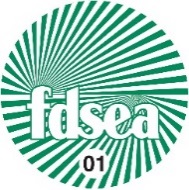 Signature pour l’adhésionSi adhésion à la FDSEA de l’Ain :  70 € X…… abonnement (s)Sinon plein tarif : 140 €€Version numérique disponible gratuitement pour tout abonnement à l’Ain agricole+                             0.00 €Signature pour l’Ain agricoleSi abonnement à l’Ain agricole : 54,50 € X ………abonnement (s) Sinon plein tarif 109 €     Signature pour RéussirChoix du magazine (9 numéros / an)  Aviculture (A)		Bovin Viande (BV) 		 Céréales (C)	Lait (L)		Porc (P)		 Vignes (V)	Fruits Légumes (FL)		Pâtre Ovin (O)		 La chèvre (LC)Choix du magazine (9 numéros / an)  Aviculture (A)		Bovin Viande (BV) 		 Céréales (C)	Lait (L)		Porc (P)		 Vignes (V)	Fruits Légumes (FL)		Pâtre Ovin (O)		 La chèvre (LC) Je suis propriétaire : cochez pour recevoir plus d’informationsJe paie par prélèvement bancaire                                           Je paie par chèque   J’autorise la FDSEA de l’Ain et l’Ain agricole à prélever le montant de l’adhésion et de l’abonnement 2023                         JOINDRE UN RIB  Mon adhésion à la FDSEA de l’Ain   Mon abonnement au journal l’Ain Agricole  Mon abonnement au magazine Réussir 5 % de remise sur votre assurance automobile, sur votre contrat Sillons (responsabilités civiles, habitation…) sur l’assurance de votre seule habitation5 %+ 5 % soit 10 % sur la complémentaire frais de Soins Santé activeRenvoyez votre bordereau, éventuellement votre chèque, votre SEPA + RIB à :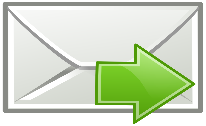 FDSEA de l’Ain - 4 avenue du Champ de Foire 01000 BOURG EN BRESSE 